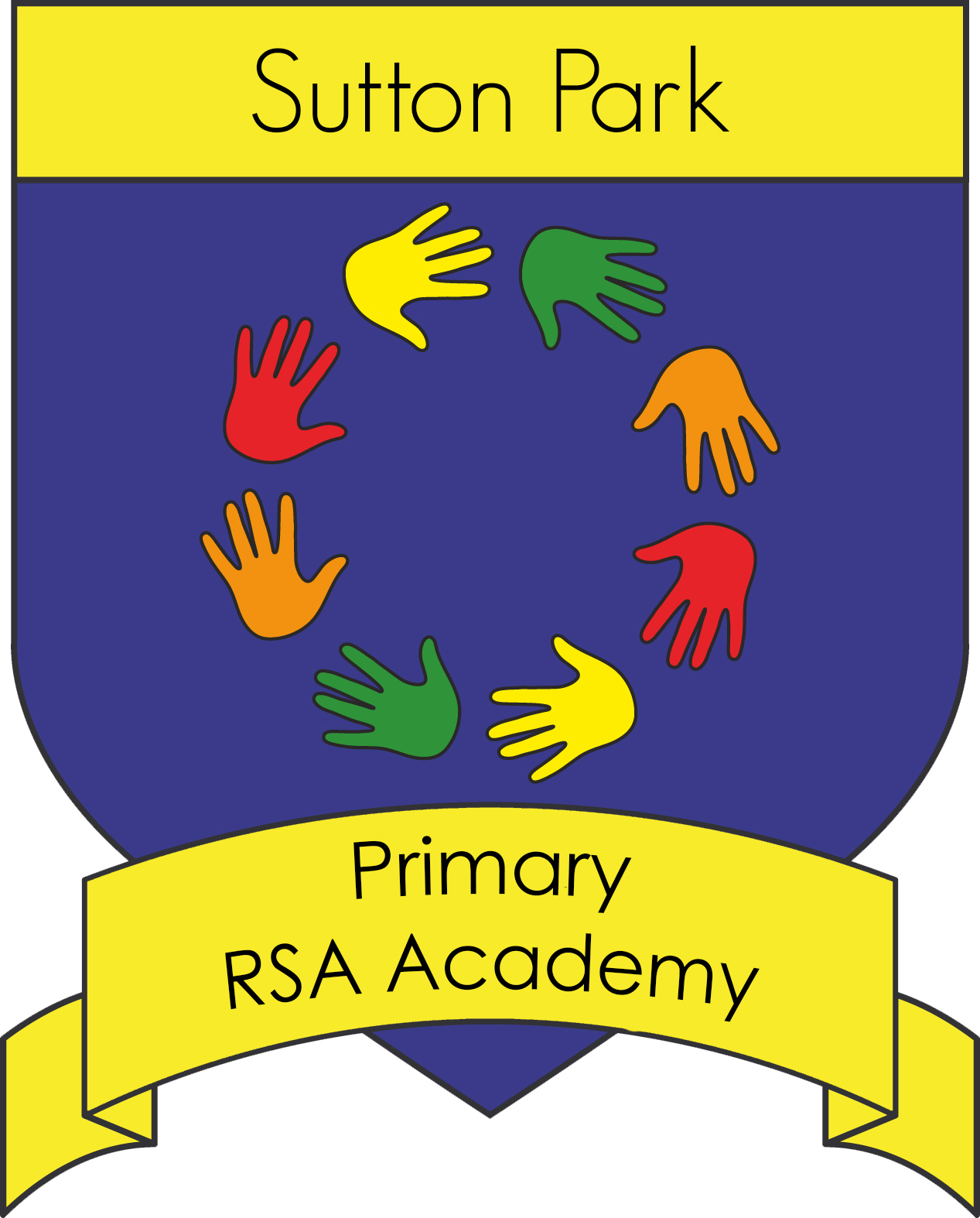 Striving For Excellence15th October 2019MLU trip to Wyre Community Land Trust, St Georges FarmDear Parents/Carers, We will be taking the children to Wyre Community Land Trust, St Georges Farm on Wednesday 13th November 2019. We will travel by minibus, leaving school at 9.00am and will return to school at 1pm. There is no cost for this trip.Please ensure that your child comes to school in warm clothes, wellies and waterproofs. They will require a packed lunch and drink. Yours sincerely, Mrs Harris______________________________________________________________________________________MLU trip to Wyre Community Land Trust, St Georges FarmChilds Name:I am happy for my child to travel by mini bus to Wyre Community Land Trust, St Georges Farm.I understand I will need to provide a packed lunch and drink.Parent’s / Carer signature: ________________________           Date